Introduction‘Thy Kingdom Come!’ is a global prayer movement that invites Christians around the world to pray from Ascension Day (Thursday, 13th May) to Pentecost (Sunday, 23rd May) for more people to come to know Jesus. During the eleven days, it is hoped that everyone who takes part will: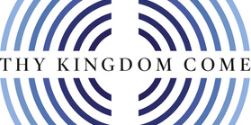 deepen their own relationship with Jesus Christ;pray for five friends or family to come to faith in Jesus; andpray for the empowerment of the Spirit that we would be effective in our witness.During ‘Thy Kingdom Come!’ the four incumbents of the five Anglican parishes in Glossopdale – Felicity, Nick, Toby and David – are committed to pray each day for the mission and ministry of the Church in Glossopdale. You could use this prayer diary to join them!Thursday, 13th May (Ascension Day)Please pray for the parish of Charlesworth, St John the EvangelistClergy: Felicity WaltersLay Leaders: Joy Wright, Steve Hoon, Carol Ainsworth, Margaret WilsonChurchwardens: Carol Ainsley, Linda TamplinMerciful Lord,
cast your bright beams of light upon the Church:
that, being enlightened by the teaching
	of your blessed apostle and evangelist Saint John,
we may so walk in the light of your truth
that we may at last attain to the light of everlasting life;
through Jesus Christ your incarnate Son our Lord.Collect for John, Apostle and EvangelistFriday, 14th MayPlease pray for the Bishop Geoffrey Allan Centre on GamesleyClergy: Felicity WaltersLay Leader: Vince RyderChurchwardens: Carol Ainsley, Linda TamplinGod of our daily lives,
we pray for the people of Glossopdale
working and without work,
homeless or well housed,
fulfilled or frustrated,
confused and cluttered with material goods
or scraping a living from others’ leavings,
angrily scrawling on walls or reading the writing on the wall,
lonely or living in community,
finding their own space and respecting the space of others.
We pray for our sisters and brothers,
mourning and celebrating:
may we share in their sufferings and hope.Jan PickardSaturday, 15th MayPlease pray for the parish of Dinting Vale, Holy TrinityClergy: Nick Gurney, Rob HeeleyLay Leader: Kate GeeChurchwardens: (in vacancy) Holy God,
faithful and unchanging:
enlarge our minds with the knowledge of your truth,
and draw us more deeply into the mystery of your love,
that we may truly worship you,
Father, Son and Holy Spirit,
one God, now and for ever.Additional Collect for Trinity SundaySunday, 16th May (6th Sunday of Easter)Please pray for the parish of Glossop, All SaintsClergy: David Mundy, Norman Shaw, Claire MitchellLay Leaders: Michael Wilson, Janet ProcterChurchwardens: Barbara Fearnley, Ann HampsonGod of holiness,
your glory is proclaimed in every age:
as we rejoice in the faith of your saints,
inspire us to follow their example
with boldness and joy;
through Jesus Christ our Lord.Additional Collect for All Saints’ DayMonday, 17th MayPlease pray for the parish of Hadfield, St AndrewClergy: Felicity WaltersLay Leaders: Vince Ryder, John RobertsChurchwardens: Ann LucasAlmighty God,
who gave such grace to your apostle Saint Andrew
what he readily obeyed the call of your Son Jesus Christ
	and brought his brother with him:
call us by your holy word,
and give us grace to follow you without delay
	and to tell the good news of your kingdom;
through Jesus Christ our Lord.Collect for Andrew, ApostleTuesday, 18th MayPlease pray for the parish of Whitfield, St James and St LukeClergy: Toby MayLay Leaders: Samuel Klemperer (Youth), Chris Ellison (Children & Families)Administrator: Suzanne GregoryChurchwardens: Sandie Mann, Gill EllisonMerciful God,
whose holy apostle Saint James,
leaving his father and all that he had,
was obedient to the calling of your Son Jesus Christ
and followed him even to death:
help us, forsaking the false attractions of the world,
to be ready at all times to answer your call without delay;
through Jesus Christ our Lord.Collect for James, ApostleAlmighty God,
you called Luke the physician,
whose praise is in the gospel,
to be an evangelist and physician of the soul:
by the grace of the Spirit
and through the wholesome medicine of the gospel,
give your Church the same love and power to heal;
through Jesus Christ our Lord.Collect for Luke, EvangelistWednesday, 19th MayPlease pray for learners and their parents / carers, for teachers and support staff, and for governors of Church Schools in GlossopdaleCharlesworth VC Primary School (Headteacher: Philip Whiston)Dinting Vale VA Primary School (Headteacher: Lynn Elliot)Duke of Norfolk VC Primary School (Headteacher: Esther Bland)St Andrew’s VC Junior School (Headteacher: Mandy Cornwall)St Luke’s VC Primary School (Headteacher: Alice Littlehailes)St James’ VC Primary School (Headteacher: Craig Woodward)May the schools in Glossopdale be communities
exploring the territory of knowledge,
learning the mysteries of truth,
sharing the experience of beauty, and
releasing the spark of creativity.
May they remember that you,
the author of all knowledge,
are Goodness, Truth and Beauty,
and that you delight to share all experience with us.Kathleen A. Goodacre (adapted)Thursday, 20th MayPlease pray for learners and their parents / carers, for teachers and support staff, and for governors of Community Schools in GlossopdaleGamesley School (Headteacher: Deborah Meredith)Glossopdale Secondary School (Principal: Debbie McGloin)Hadfield Infant School (Headteacher: Alison Barnes)Hadfield Nursery (Headteacher: Diane Mottershead)Padfield Primary School (Headteacher: Anne Harper)Simmondley Primary School (Headteacher: Debbie Greaves)O God, we pray for the schools in Glossopdale.
May the experience of learning be valued for its own sake.
Bless the learning and teaching communities in each school,
and may leaners and teachers alike be wise but not cunning,
perceptive but not cynical,
and generous in a world where greed and ruthlessness often prevail;
in the name of Jesus Christ our Lord.Angela Ashwin (adapted)Friday, 21st MayPlease pray for residents and their families and friends and for staff of Care Homes in GlossopdaleBeechwood House (Hadfield)Oakford Manor (Hadfield)Pendlebury Court (Whitfield)Pennine Care Centre (Whitfield)Regency Hall (Hadfield)The Risings (Whitfield)Whitfield House (Whitfield)Willow Bank (Hadfield)Lord Jesus Christ
you are the same yesterday, today and for ever,
and you have promised to be with us all our days.
We pray for all elderly people, especially those who are ill or house-bound.
In their weakness may they find your strength
and in their loneliness know the joy of your presence.
Be to them a sure and certain hope of the life
that you have prepared for them in heaven.The Mothers’ Union Prayer BookSaturday, 22nd MayPlease pray for those working in Community Groups and Community Projects in Glossopdale and for those who they serveGamesley CaféGlossopdale FoodbankHadfield Coming TogetherRoyal British LegionStreet PastorsThe BureauGrant us a vision, Lord,
to see what we can achieve,
to reach out beyond ourselves
to share our lives with others,
to stretch our capabilities,
to increase our sense of purpose,
to be aware of where we can help,
to be sensitive to your presence,
and to give heed to your constant call.David AdamLord God, you have taught us
	that we are members one of another
	and that we can never live to ourselves alone:
we thank you for the community of which we are part,
	for those who share with us in its activities,
	and for all who serve its varied interests.
Help us, as we have opportunity,
	to make our own contribution to the community
	and to learn to be good neighbours,
that by love we may serve one another,
	for the sake of Jesus Christ our Lord.Frank Colquhoun (adapted)Sunday, 23rd May (Pentecost)Please pray for our ecumenical sisters and brothers in GlossopdaleAll Saints and St Mary Crowned RC Churches, Glossop (Martin Sylvester)Carmel Christian Centre, Hadfield (Bob & Joy Grahamslaw & others))Elim Pentecostal Church, Glossop (Tim Cooling)Hadfield Methodist Church and Glossop Central Methodist Church (Mike Grimsley)St Charles Borromeo RC Church, Hadfield (Don Bowdren)Top Chapel, Charlesworth (Jim Solomon)Heavenly Father,
you have called us in the Body of your Son Jesus Christ
to continue his work of reconciliation
and reveal you to the world.
Forgive us the sins which tear us apart;
give us the courage to overcome our fears
and to seek that unity which is your gift and your will;
through Jesus Christ your Son our Lord,
who is alive and reigns with you,
in the unity of the Holy Spirit,
one God, now and for ever.Collect for Unity